Distanční vzdělávání - BřezenTéma: Budu školák1) Básnička s pohybem2) Grafomotorické cvičení3) Vytleskáváme4) Zpíváme a tancujeme5) Hry s rýmy6) Stříháme a přiřazujeme7) Procházka venku8) Procvičujeme k zápisu9) Tvoříme10) Vyprávěj pohádku11) Omalovánka1) Básnička s pohybem- nauč se básničku a zkus k tomu daný pohyb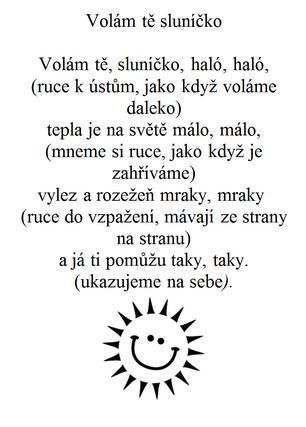 2) Grafomotorické cvičení- obtáhni tužkou tvary a symboly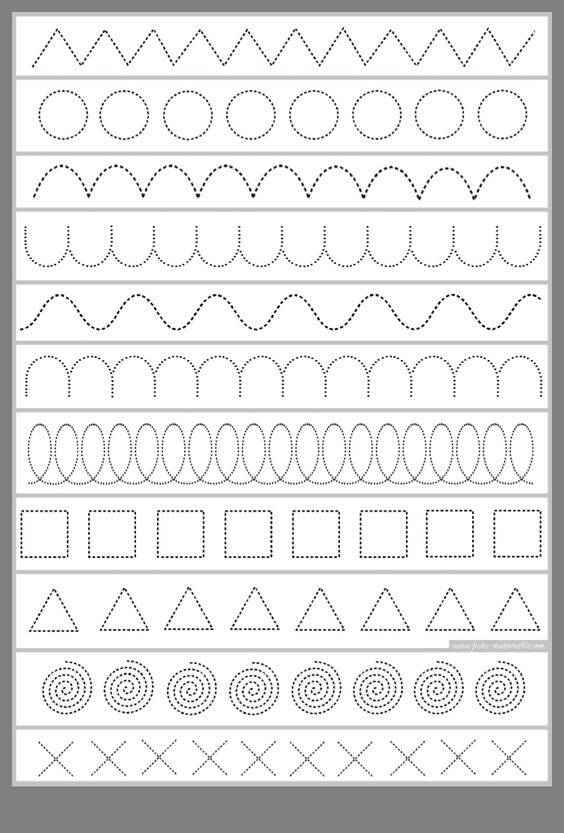 3) Vytleskáváme- nejprve pojmenuj obrázky a poté zkus všechna slova vytleskat                               - urči na jaké písmenko slovo začíná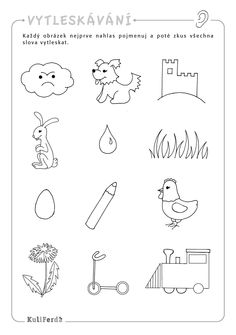 4) Zpíváme- zazpívej si písničku a zatancuj si k tomu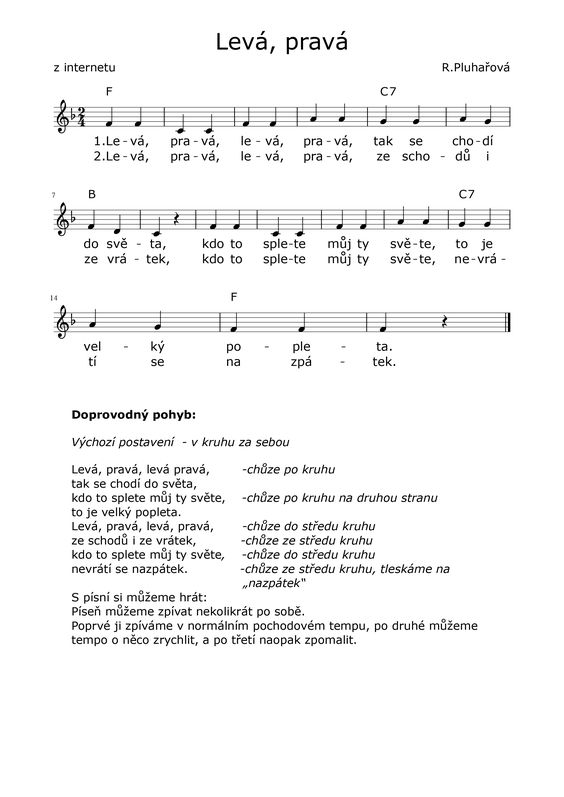 5) Rýmy- nejprve pojmenuj obrázky               - zkus tvořit rýmy (míč/ klíč…)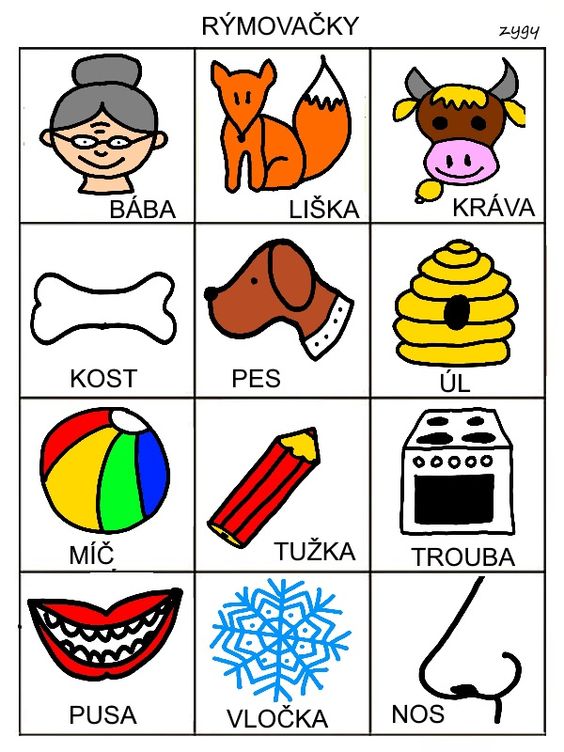 6) Pečlivě si prohlédni obrázky dole- vystřihni si je nůžkami     - vystřižené obrázky si nejprve přiřaď do správných okýnek v obrázku a poté       vše přilep lepidlem   - hotový obrázek si vybarvi pastelkami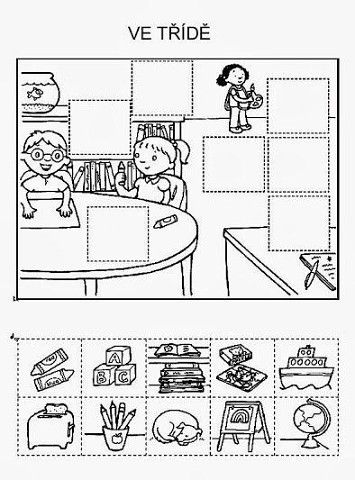 7) Procházka - když půjdeš s rodiči na procházku, všímej si svého okolí (obchody,    zvířata, dopravní prostředky, stromy, lidi, rostliny, keře….)    - když přijdeš z procházky – vzpomeň si, co jsi vše viděl                                                  - co se Ti líbilo/nelíbilo                                                  - popiš dané věci, předměty……                                                  - napodob zvířata pohybem                                                  - pojmenuj zvířata, rostliny, stromy                                                  - co se prodává v obchodě, kde jsi byl s rodiči                                                  - nakresli obrázek, co se Ti líbilo/zaujalo Tě8) Procvičuj- zavazování tkaničky na botě                    - řekni kolik Ti je let, jak se jmenuješ, kde bydlíš                    - počítej 1- 10, ukazuj na rukou: 2,4,8,10                    - ukaž, co je červené, modré, zelené, žluté, hnědé                    - geometrické tvary: najdi, co je doma tvaru kruhu, čtverce, obdélníku,                      trojúhelníku9) Tvoříme:- připrav si tužku, nůžky, lepidlo, barevné papíry, ruličku z toaletního papíru   - ruličku si polep papírem =tráva   - nakresli si na barevný papír sněženky, vystřihni a nalep na polepenou ruličku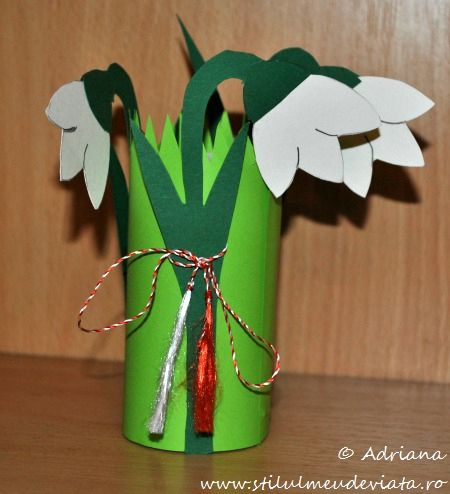 10) Pohádka: - poznej, co je to za pohádku                        - převyprávěj pohádku, dle obrázků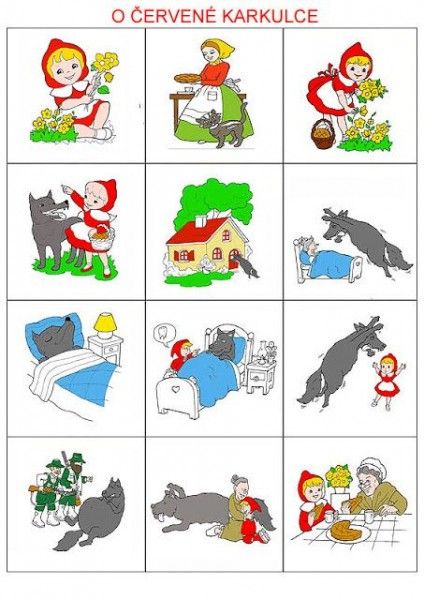 11) Vybarvi si omalovánku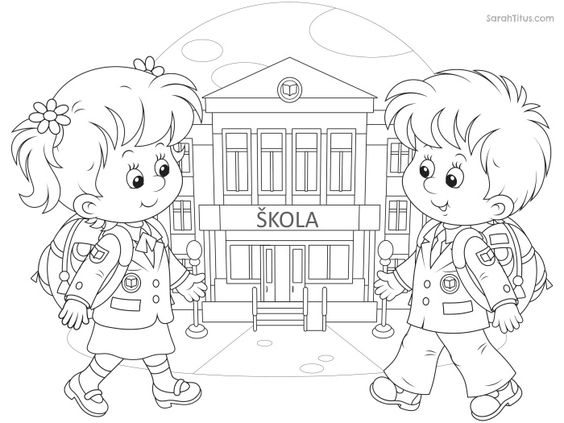 